Návrh VZN zverejnený na úradnej tabuli dňa: 20.11.2012Návrh VZN zvesený z úradnej tabuli dňa: 30.11.2012VZN vyvesené na úradnej tabuli dňa: 17.12.2012VZN zvesené z úradnej tabuli dňa: 31.12.2012VŠEOBECNE ZÁVÄZNÉ NARIADENIE č. 12o b c e    O l c n a v a   o podmienkach držania psov na území obce Olcnava                                                                       I. časťÚvodné ustanovenia§ 1Účel nariadenia1. Účelom tohto všeobecne záväzného nariadenia (ďalej len „nariadenie“) je podrobnejšie upraviť podmienky držania psov na území obce Olcnava.2. Toto nariadenie upravuje práva a povinnosti právnických a fyzických osôb pri držaní psov na území obce Olcnava (ďalej len „obec“), evidenciu psov, určuje zásady vodenia psov, odchytu psov, postup pri znečisťovaní verejných priestranstiev, vykonávania dozoru nad dodržiavaním ustanovení tohto nariadenia a riešenie priestupkov.3. Toto nariadenie sa nevzťahuje na služobných psov používaných podľa osobitných predpisov.4. Týmto nariadením nie sú dotknuté ustanovenia Občianskeho zákonníka, Trestného zákona a osobitných predpisov.§ 2Vymedzenie pojmov1. Služobným psom je pes používaný podľa osobitných zákonov, napr. v policajnom zbore, zbore väzenskej a justičnej stráže, vojenskej polícii, železničnej polícii, obecnej polícii, poľnej stráži, rybárskej stráži, colnej službe a iné.2. Zvláštnym psom je pes:a) používaný súkromnými bezpečnostnými službami podľa osobitného zákona,b) používaný horskou službou,c) používaný pri záchranných prácach pri plnení úloh civilnej ochrany, d) poľovný, e) ovčiarsky, f) vodiaci,g) používaný počas výcviku alebo súťaže konanej podľa medzinárodného alebo národného skúšobného poriadku,  3. Nebezpečný pes - je pes, ktorý pohrýzol alebo poranil človeka bez toho, aby bol sám napadnutýalebo vyprovokovaný, ak sa nepoužil v nutnej obrane alebo v krajnej núdzi.        4. Voľný pohyb psa  - je pohyb psa bez vôdzky mimo chovného priestoru alebo zariadenia na chov. Za voľný pohyb psa sa nepovažuje pohyb zvláštneho psa bez vôdzky mimo chovnéhopriestoru alebo zariadenia na  chov, ak je na základe výcviku ovládaný osobou, ktorá ho vedie.5. Vôdzka – je také upevnenie psa k obojku alebo prsnému prístroju, ktorým ten, kto psa vedie, ho bezpečne ovláda, alebo ktoré je spôsobilé psa spoľahlivo zabezpečiť na určenom mieste aj v prípade krátkodobého opustenia či ponechania bez kontroly a dozoru na verejne prístupnom priestranstve; pevnosť vôdzky a jej dĺžka musia byť primerané psovi a situácii tak, aby bolo možné psa ovládať v každej situácii.6. Verejné priestranstvá – sú miesta, ktoré slúžia na verejné užívanie, sú verejne prístupné: miestne komunikácie, ulice, mosty, parkoviská, parky, poľné cesty, lesoparky, detské ihriská,autobusové a vlakové nástupištia, cintoríny a iné.  7. Osoba spôsobilá na právne úkony  - sa rozumie osoba, ktorá má spôsobilosť vlastnýmiprávnymi úkonmi nadobúdať práva a brať na seba povinnosti, v plnom rozsahu, vzniká plnoletosťou.                                                                        II. časť§ 3Ohlasovacia povinnosťOhlasovaciu povinnosť je povinný splniť držiteľ psa, ktorý psa drží  na území obce nepretržite viac ako 90 dní.  § 4Evidencia psov1. Každý pes držaný nepretržite viac ako 90 dní na území obce podlieha evidencii psov (ďalej len „evidencia“).2. Držiteľ psa je povinný prihlásiť psa do evidencie v lehote do 30 dní od uplynutia posledného dňa lehoty uvedenej v odseku 1, kde sa pes v danom roku prevažne nachádza.3. Evidenciu vedie Obecný úrad v Olcnave – úsek daní a poplatkov (ďalej len „OcÚ“).4. Do evidencie sa zapisujú údaje, ktoré sú obsahom „Prihlášky psa do evidencie“. (Príloha č. 1) 5. Každú zmenu skutočností a údajov, ktoré sa zapisujú do evidencie, je držiteľ psa povinný do 30 dní odo zmeny skutočnosti alebo údaja oznámiť OcÚ, kde je alebo má byť pes evidovaný.  6. Obec vydá držiteľovi psa zapísaného do evidencie evidenčnú známku psa (ďalej len „známka“), na ktorej je uvedené číslo psa a názov Obec Olcnava. Známkou držiteľ psa preukazuje totožnosť psa.7. Známka je neprenosná na iného psa.8. Odcudzenie, zničenie alebo stratu známky je držiteľ psa povinný do 14 dní odvtedy, čo odcudzenie, zničenie alebo stratu známky zistil, oznámiť OcÚ, ktorý vydá držiteľovi psa náhradnú známku za poplatok vo výške 2,00 eur.9. Držiteľ psa je povinný zabezpečiť identifikáciu psa, ktorého prihlásil do evidencie podľa § 4 ods. 4 tohto nariadenia t. j. nezameniteľne označiť transpondérom – mikročipom, alebo čitateľným tetovaním. Tetovanie je platné iba v prípade, ak bolo vykonané pred 3. júlom 2011a je riadne čitateľné. Psy, ktorí sú tetovaní po tomto dátume musia byť dodatočne označení transpondérom – mikročipom1.______________________________________________________________________________1V zmysle § 19 ods. 3 Zák.č.39/2007 Z.z. o veterinárnej starostlivosti v znení neskorších predpisov spoločenské zvieratá (ako       aj pes) musia byť identifikované. Toto označenie sa nevzťahuje na psy narodené do 31. októbra 2011, ktoré sa označia do              30. septembra 2013. Táto výnimka sa nevzťahuje na psy narodené do 31. októbra 2011, ktoré sa uvádzajú na trh, prevádzajú       sa do vlastníctva alebo do držby inej osoby (§ 54b ods. 5 Zák.č.39/2007 Z.z.).10. Čipovanie nezbavuje držiteľa psa povinnosti označiť psa aj známkou.11. Pri evidencii zvláštneho psy držiteľ túto skutočnosť preukáže príslušným dokladom (napr. preukazom ZŤP, protokolom o vykonaní príslušnej skúšky a pod.).12. Údaje  o tom, že sa stal pes nebezpečným, sa zaznamenávajú do evidencie. O tejto skutočnosti musí byť vykonaný záznam (PZ SR, veterinárom, lekárom). Na základe tohto záznamu je držiteľ psa povinný na vyzvanie vymeniť si evidenčnú známku za známku s údajom o tom, že je pes nebezpečným psom s označením „N“.§ 5Povinnosti držiteľov psov1.Vodiť psa mimo chovného priestoru alebo zariadenia na chov môže len osoba, ktorá je fyzicky a psychicky spôsobilá a schopná ho ovládať v každej situácii, pričom je povinná predchádzať tomu, aby pes útočil alebo iným spôsobom ohrozoval človeka alebo zvieratá a zabraňovať vzniku škôd na majetku, prírode a životnom prostredí, ktoré by pes mohol spôsobiť.2. Vodiť nebezpečného psa mimo chovného priestoru alebo zariadenia na chov môže len osoba, ktorá je plne spôsobilá na právne úkony.3. Za psa vždy zodpovedá držiteľ psa alebo osoba, ktorá psa vedie alebo nad psom vykonáva dohľad.4. Držiteľ psa a ten, kto psa vedie, je povinný oznámiť meno, priezvisko a adresu trvalého pobytu osobe, ktorú pes pohrýzol. Ten,  kto psa vedie,  je povinný oznámiť osobe, ktorú pes pohrýzol aj meno, priezvisko a adresu trvalého pobytu držiteľa psa. Súčasne je povinný skutočnosť, že pes pohrýzol človeka bez toho, aby bol sám napadnutý alebo vyprovokovaným ak sa nepoužil v nutnej obrane alebo v krajnej núdzi oznámiť na OcÚ.5. Na verejnom priestranstve musí byť každý pes vedený na vôdzke a každý nebezpečný pes musí mať nasadený aj náhubok.6. Držiteľ psa a ten, kto psa vedie je povinný dodržiavať tieto pravidlá:a) zabrániť tomu, aby pes útočil alebo iným spôsobom ohrozoval človeka alebo zvieratá, a zabraňovať vzniku škôd na majetku, prírode a životnom prostredí,b) mať na vôdzke psa, pokiaľ sa pohybuje na miestach, kde sa pohybujú ľudia alebo na miestach, ktoré nie sú označené ako „Voľný pohyb psa povolený“,c) nie je dovolené vyzývať psa k útoku na iného psa alebo osobu,d) na miestach, kde je vodenie psa povolené len na vôdzke, je ten, kto psa vedie, povinný mať psa v bezprostrednej blízkosti tak, aby v prípade potreby odvrátil hrozbu vzniku úrazu tretí osôb,e) po celú dobu vodenia psa ten, kto psa vodí, ho musí mať pod dohľadomf) v prípade poranenia tretej osoby psom predložiť doklad o povinnej vakcinácii, zabezpečiť okamžité veterinárne vyšetrenie psa a túto skutočnosť nahlásiť OcÚ,g) dbať o ochranu psa, jeho riadnu výživu a čistotu,h) mimo svojho súkromného pozemku a majetku mať psa vždy pod priamym dohľadom, v opačnom prípade možno psa považovať za túlavého.§ 6Zákaz voľného pohybu psov1. Voľný pohyb psov je zakázaný v celom intraviláne obce Olcnava vrátane verejných priestranstiev2. Voľný pohyb nebezpečných psov je zakázaný. Nebezpečného psa nemožno bez vôdzky vodiť ani na miestach určených na voľný pohyb psov.  § 7Zákaz vstupu so psomDržitelia psov nesmú vodiť psa na detské ihriská a pieskoviská, do areálov škôl a predškolských zariadení a v okruhu 50 m od nich,  úradných budov,  prevádzok – obchodov s potravinami, na športové ihriská a iné verejne prístupné športoviská ako aj na miesta označené „Zákaz vodenia psov“. Uvedené obmedzenie sa nevzťahuje na psov, ktorých priviedli na športovisko za  účelom športového výkonu v rámci verejného športového podujatia.§ 8Znečisťovanie verejných priestranstiev1.  Ak pes znečistí verejné priestranstvo výkalmi, je ten, kto psa vedie, povinný výkaly bezprostredne odstrániť.  2. V záujme zachovania hygieny,  čistoty verejného poriadku a bezpečnosti je držiteľ psa povinnýdržať psa v čistote, dbať aby pes neznečisťoval verejné priestranstvá. § 9Starostlivosť o psovVlastník alebo držiteľ psa je povinný zabezpečiť starostlivosť o psa podľa osobitného predpisu(§ 22 Zák.č.39/2007 Z.z. o veterinárnej starostlivosti v znení neskorších predpisov). § 10Priestupky1. Priestupku sa dopustí držiteľ psa, ak: a) neoznámi OcÚ každú zmenu skutočností a údajov, ktoré sa zapisujú do evidencie, do 30 dní od ich zmeny, b) neprihlási psa do evidencie,  c) umožní, aby psa viedla osoba, ktorá nespĺňa podmienky ustanovené v § 5 ods. 1 a 2 tohtonariadenia,  d) neohlási, že pes pohrýzol  človeka bez toho, aby bol sám napadnutý alebo vyprovokovaný, ak sa nepoužil v nutnej obrane alebo v krajnej núdzi, e) neoznámi odcudzenie, zničenie alebo stratu známky, f) nezabráni voľnému pohybu psa okrem priestorov na to určených.  2. Priestupku sa dopustí ten, kto vedie psa, ak a) neohlási svoje meno, priezvisko a adresu trvalého pobytu a meno, priezvisko a adresu trvalého  pobytu držiteľa psa osobe, ktorú pes pohrýzol,  b) nezabráni útoku psa na  človeka alebo zviera alebo nezabráni inému spôsobu ich ohrozovania psom,  c) neohlási, že pes pohrýzol  človeka bez toho, aby bol sám napadnutý alebo vyprovokovaný,  ak sa nepoužil v nutnej obrane alebo v krajnej núdzi, d) vedený pes nemá evidenčnú známku, e) nerešpektuje zákaz vstupu so psom alebo zákaz voľného pohybu psa, f) neodstráni bezprostredne výkaly, ktorými pes znečistil verejné priestranstvo.  3. Za priestupok podľa a) odseku 1 a odseku 2  písm. a) až c) môže obec uložiť pokutu do 165 eur  b) odseku 2 písm. d) až f)  môže obec uložiť pokutu do 65 eur.  4. Priestupky podľa tohto nariadenia prejednáva obec. Priestupky podľa zákona č. 372/1990 Zb.  o priestupkoch v znení neskorších predpisov prejednáva v blokovom konaní orgán Policajného zboru.  5. Na priestupky a ich prejednávanie sa vzťahuje všeobecný predpis o priestupkoch.   6. Výnos pokút je príjmom rozpočtu mesta okrem výnosu pokút uložených v blokovom konaní orgánmi Policajného zboru, ktorý je príjmom štátneho rozpočtu.  § 11KontrolaKontrolu dodržiavania ustanovení tohto nariadenia vykonávajú poverení zamestnanci obce.  III. časť§ 12Záverečné ustanovenia1. Týmto nariadením nie sú dotknuté práva a povinnosti vyplývajúce z iných právnych predpisov.  2. Držiteľ psa je povinný pravidelne ročne uhrádzať obci poplatok za psa podľa platného znenia Všeobecne záväzného nariadenia obce Olcnava o miestnej dani za psa na území obce Olcnava. 3. Týmto nariadením sa v plnom rozsahu ruší Všeobecne záväzné nariadenie zo dňa 13.12.2003,                   o niektorých podmienkach držania psov na území obce Olcnava.  4. Toto nariadenie bolo zverejnené na úradnej tabuli obce Olcnava dňa 20.11.20125. Toto nariadenie o podmienkach držania psov na území obce Olcnava schválilo Obecné zastupiteľstvoUznesením č. 23/2012/C/7, dňa 07.12.2012 a nadobúda účinnosť od 01.01.2013.V Olcnave, 19.11.2012                                                                                                      Jaroslav Salaj                                                                                                        starosta obcePríloha č. 1 1) Zákon NR SR č. 282/2002 Z.z., ktorým sa upravujú niektoré podmienky držania psov2) Zákon SNR č. 372/1990 Zb. o priestupkoch v znení neskorších predpisov            PRIHLÁŠKA PSA DO EVIDENCIE DRŽITEĽ PSA Meno a priezvisko/názov : …................................................................................................... Rodné číslo/IČO: .....................................................................................................................Adresa trvalého pobytu/ sídla:  ................................................................................................ Adresa prechodného pobytu/poštová adresa:............................................................................ Kontakt (pevná linka/mobil):  .................................................................................................. Číslo preukazu ZŤP : ................................................................................................................ Charakter budovy obývanej držiteľom psa: ............................................................................. Vlastníka domu/bytu obývaného držiteľom : ...........................................................................ÚDAJE O PSOVI Mesiac a rok odkedy sa pes drží: .............................................................................................. Dátum narodenia psa: ...............................................................................................................Meno psa ak ho má.................................................................................................................... Plemeno :.................................................................................................................................... Vek: ............................................................................................................................................ Pohlavie:.....................................................................................................................................Farba: ......................................................................................................................................... Tetovacie číslo alebo údaj o čipovaní psa (ak ho pes má): ........................................................ Chovný priestor- Adresa, kde sa pes chová: .............................................................................. Záznamy o chove psa / očkovanie : ........................................................................................... Vyhlasujem, že všetky údaje uvedené v oznámení sú pravdivé a správne a som si vedomý/á právnych následkov uvedenia nepravdivých alebo neúplných údajov. V Olcnave, dňa …................			..............................................         podpis držiteľa psa Osobné údaje držiteľa psa sú v zmysle zákona NR SR č. 428/2002 Z.z. o ochrane osobných údajov v znení neskorších predpisov predmetom ochrany a môžu byť spracované výlučne na účely evidencie psa a dane za psa. Príloha č. 2 O D H L Á S E N I E  P S A  Z   E V I D E N C I EMeno a priezvisko/názov držiteľa psa: ….............................................................................. Adresa bydliska/ sídlo: …....................................................................................................... Plemeno psa: …....................................................................................................................... Číslo známky psa: …........................... Dôvod odhlásenia psa: …....................................................................................................... Dátum úhynu, eutanázie, straty, darovania, predaja psa: …................................................... Vyhlasujem, že všetky údaje uvedené v oznámení sú pravdivé a správne a som si vedomý/á právnych následkov uvedenia nepravdivých alebo neúplných údajov. V Olcnave, dňa …........................... 					     ..........................................podpis daňovníka Príloha č. 3 ŽIADOSŤ O VYDANIE NÁHRADNEJ ZNÁMKY Meno a priezvisko/ názov držiteľa psa: …......................................................................... Adresa trvalého bydliska/ sídlo držiteľa psa:...................................................................... Plemeno psa: ….................................................................................................................. Číslo predchádzajúcej známky: …..................................................................................... Dátum straty známky: …....................................................................................................Dôvod žiadania o vydanie novej známky (strata predošlej známky, poškodená známka a pod.) ….............................................................. Vyhlasujem, že všetky údaje uvedené v oznámení sú pravdivé a správne a som si vedomý/á právnych následkov nepravdivého alebo neúplného oznámenia. V Olcnave, dňa …................ 									....................................  podpis daňovníka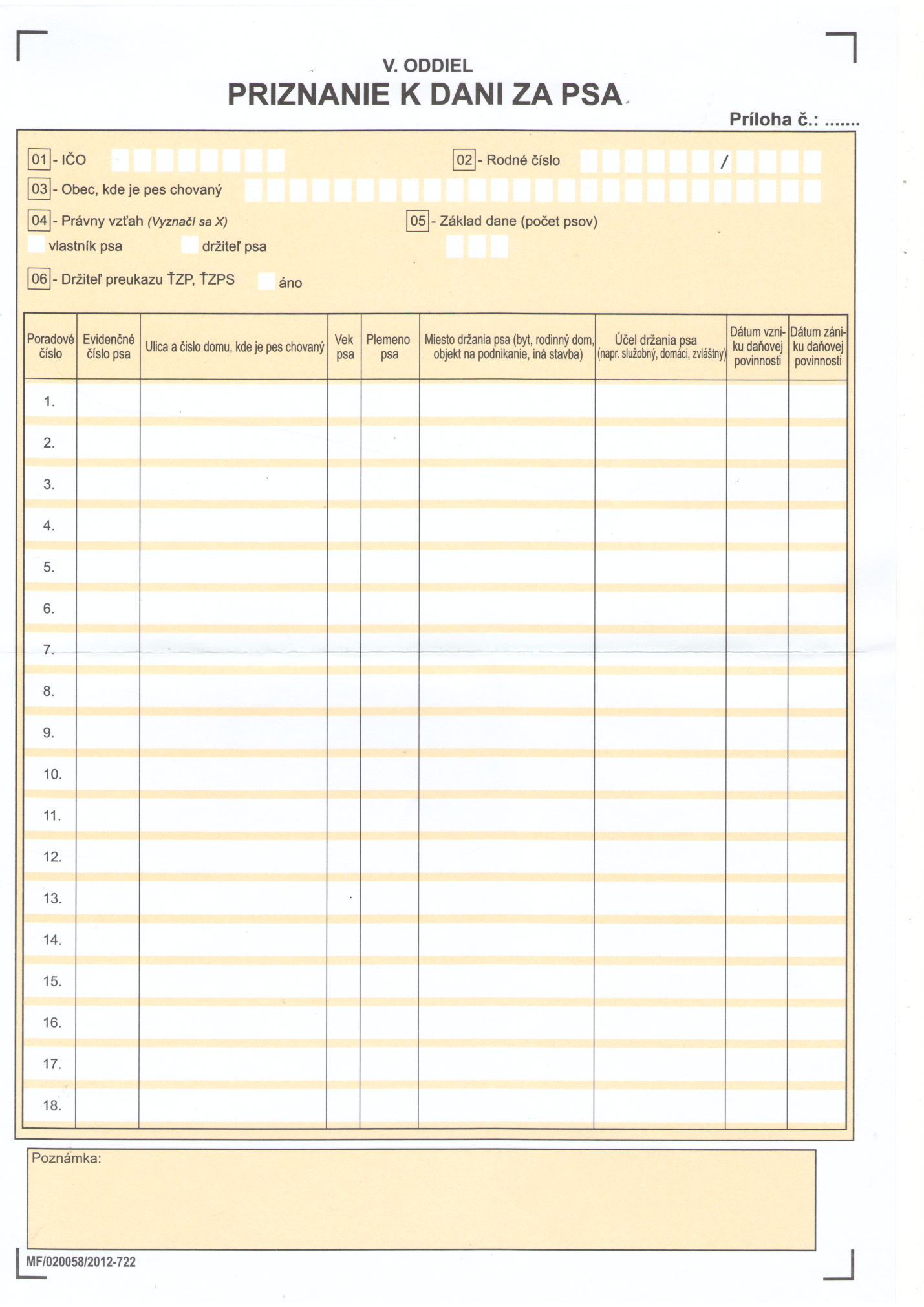 